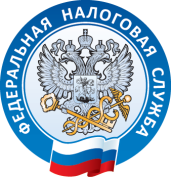 В июле 2023 года Межрайонная ИФНС России №5 по Нижегородской области каждую пятницу будет проводить вебинары  по актуальным вопросам, связанным с введением Единого налогового счета и Единого налогового платежа.Темы вебинаров:07.07.2023 - « Единый налоговый счет и сальдо ЕНС»;14.07.2023 - «Платежные документы и резервирование платежей»;21.07.2023 - «Предоставление Уведомления  об исчисленных суммах налогов, авансовых платежей по налогам, сборов, страховых взносов»;28.07.2023 – «ЕСН. Имущественные налоги».На каждом вебинаре будут присутствовать инспекторы профильных отделов налоговой инспекции, представители Межрайонной ИФНС России №18 по Нижегородской области (Долговой центр). В режиме онлайн участникам вебинара предоставляется возможность задать вопросы, связанные с работой в условиях применения ЕНС.До дня проведения вебинара налогоплательщики могут направить вопросы по ЕНС на адрес электронной почты rsn.r5248@tax.gov.ru.Время проведения вебинаров: 11:00-12:00. Участие бесплатное. Регистрация проводится по «ссылке для участия», которая активизируется в день и время проведения вебинара. Еженедельно для входа на вебинар необходимо использовать одну и ту же ссылку, указанную в данном информационном письме:ссылка для участия: https://trueconf.ru/c/b40fc4aaa335f5f932d5f4d02082c9bbМежрайонная ИФНС  России № 5 по Нижегородской области(883161) 9-37-54